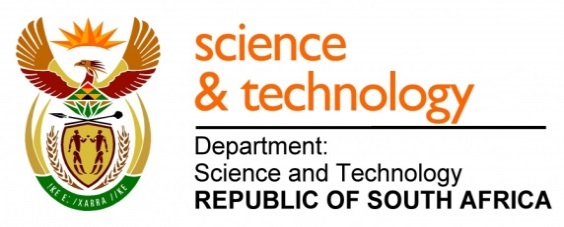 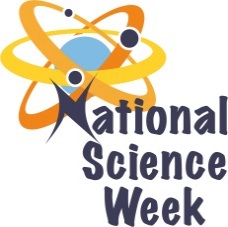 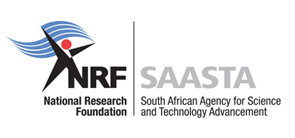 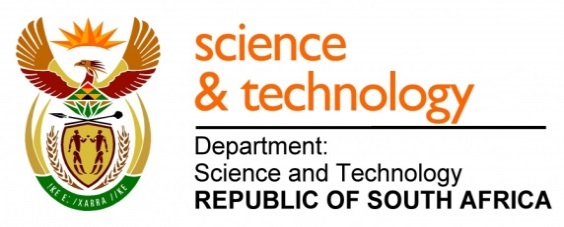 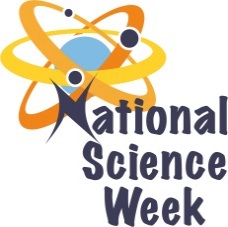 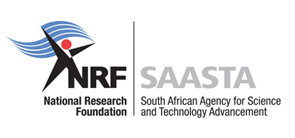 ORGANISATION NAME: 	ORGANISATION NAME: 	ORGANISATION NAME: 	ORGANISATION NAME: 	>NORTH-WEST UNIVERSITY POTCHEFSTROOM>NORTH-WEST UNIVERSITY POTCHEFSTROOM>NORTH-WEST UNIVERSITY POTCHEFSTROOM>NORTH-WEST UNIVERSITY POTCHEFSTROOM>NORTH-WEST UNIVERSITY POTCHEFSTROOM>NORTH-WEST UNIVERSITY POTCHEFSTROOMCONNECT WITH US ONLINECONNECT WITH US ONLINECONNECT WITH US ONLINETwitter: Twitter: >>>>>CONNECT WITH US ONLINECONNECT WITH US ONLINECONNECT WITH US ONLINEFacebook:Facebook:>>>>>CONNECT WITH US ONLINECONNECT WITH US ONLINECONNECT WITH US ONLINEWebsite: Website: >>>>>DATE OF ACTIVITYDISTRICT WHERE ACTIVITY BEING HELDVENUE WHERE ACTIVITY IS TAKING PLACEACTIVITIES (Provide a short description of the activity)ACTIVITIES (Provide a short description of the activity)ACTIVITIES (Provide a short description of the activity)TARGET AUDIENCETIMESLOTCONTACT PERSONEMAIL ADDRESSPHONE NUMBERBOOKING REQUIRED(YES OR NO)7 AUG 2017POTCHNWU- TOTIUS HALLMNI LAUNCH  WITH DIFFERENT GUEST SPEAKERS FROM TOURISM DEPARTMENTMNI LAUNCH  WITH DIFFERENT GUEST SPEAKERS FROM TOURISM DEPARTMENTMNI LAUNCH  WITH DIFFERENT GUEST SPEAKERS FROM TOURISM DEPARTMENT2159:00 - 11;00Z FRIESLINGTEL 018 299 4239E-mail:Zelda.Friesling@nwu.ac.zaNO7 AUG 2017POTCHNWU-SCIENCE CENTREHANDS ON EXHIBITS IN SCIENCE CENTREHANDS ON EXHIBITS IN SCIENCE CENTREHANDS ON EXHIBITS IN SCIENCE CENTRE19511:00-16:00SAME AS ABOVE FOR ALL NSW ACTIVITIESYESPOTCHNWU-BOTANICAL GARDENVISIT TO BOTANICAL GARDEN & PRESENTATIONSVISIT TO BOTANICAL GARDEN & PRESENTATIONSVISIT TO BOTANICAL GARDEN & PRESENTATIONS19511:00-16:00SAMEYESPOTCHNWU-ZOOLOGY MUSEUM AND IKSVISIT TO ZOOLOGY MUSEUM & IKS AND PRESENTATIONSVISIT TO ZOOLOGY MUSEUM & IKS AND PRESENTATIONSVISIT TO ZOOLOGY MUSEUM & IKS AND PRESENTATIONS19511:00-16:00SAMEYES8 AUG 2017POTCHNWU-SCIENCE CENTRE LECTURE ROOM PIE-DAY CELEBRATION WITH MATHS STUDENTS.COMPETITION AFTERWARDS BASED ON PRESENTATIONPIE-DAY CELEBRATION WITH MATHS STUDENTS.COMPETITION AFTERWARDS BASED ON PRESENTATIONPIE-DAY CELEBRATION WITH MATHS STUDENTS.COMPETITION AFTERWARDS BASED ON PRESENTATION5012:00-14:00SAMEYES8 AUG 2017POTCHHUIS EIKELAAN HOME FOR THE ELDERLYINTERACTIVE SCIENCE SHOWINTERACTIVE SCIENCE SHOWINTERACTIVE SCIENCE SHOW10014:00-15:00SAMEYES9 AUG 2017POTCHUNITED PENTECOSTAL CHURCH PROMOSAWOMEN’S DAY CELEBRATION WITH PRESENTATION ON SCIENCE TOURISMWOMEN’S DAY CELEBRATION WITH PRESENTATION ON SCIENCE TOURISMWOMEN’S DAY CELEBRATION WITH PRESENTATION ON SCIENCE TOURISM6010:00-12:00SAMEYES9 AUG 2017POTCHONS HULDE HOME FOR THE ELDERLY INTERACTIVE SCIENCE SHOWINTERACTIVE SCIENCE SHOWINTERACTIVE SCIENCE SHOW10010:00-11:00SAMEYES9 AUG 2017POTCHHARMONIE& IMMERGROEN HOMES FOR THE ELDERLYINTERACTIVE SCIENCE SHOWINTERACTIVE SCIENCE SHOWINTERACTIVE SCIENCE SHOW5212:00-13:00SAMEYES10 AUG 2017POTCHNWU –BUILDING C1 SENATE HALLPRESENTATIONS ON FOLLOWING TOPICS;GAME FARMING,GAME FARMING THREATS AND IMPORTANCE OF GAME MEAT IN SOUTH-AFRICAPRESENTATIONS ON FOLLOWING TOPICS;GAME FARMING,GAME FARMING THREATS AND IMPORTANCE OF GAME MEAT IN SOUTH-AFRICAPRESENTATIONS ON FOLLOWING TOPICS;GAME FARMING,GAME FARMING THREATS AND IMPORTANCE OF GAME MEAT IN SOUTH-AFRICA7510:00-14:00SAMEYES11 AUG 2017POTCHVREDEFORT DOME  PARYSTOUR TO VREDEFORT DOMETOUR TO VREDEFORT DOMETOUR TO VREDEFORT DOME609:00-15:00SAMEYES12 AUG 2017POTCHNWU SCIENCE CENTREVISIT OF LEARNERS FROM IKATELENG SCHOOL-EXPLORE EXHIBITS IN SCIENCE CENTREREVIEWS AND RECAP ON NSW ACTIVITIESVISIT OF LEARNERS FROM IKATELENG SCHOOL-EXPLORE EXHIBITS IN SCIENCE CENTREREVIEWS AND RECAP ON NSW ACTIVITIESVISIT OF LEARNERS FROM IKATELENG SCHOOL-EXPLORE EXHIBITS IN SCIENCE CENTREREVIEWS AND RECAP ON NSW ACTIVITIES609:00-12:30SAMENO